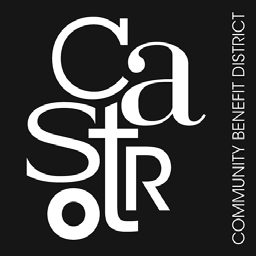 ON FOOTDirections to THE HAIGHT & GOLDEN GATE PARK from Castro and MarketTO REACH HAIGHT-ASHBURY:1. From Castro and Market Streets, walk north (uphill) on Castro for 0.6 miles. (Note that Castro Street becomes Divisadero Street.)2. Turn left on Haight Street. Follow Haight west for 0.5 miles until you reach the corner of Haight/Ashbury.TO REACH GOLDEN GATE PARK:1. From the intersection and Haight and Ashbury Streets, continue west onHaight Street.2. Follow Haight for 0.4 miles until you reach Stanyan Street. Cross Stanyan and enter Golden Gate Park. (See park map on reverse side.)BY BUSTO REACH HAIGHT-ASHBURY:1. From Castro and Market Streets, walk downhill on Castro Street to the northwest corner of Castro and 18th Street (in front of Walgreens).2. Board the 33 Stanyan bus heading inbound toward the Haight. The bus fare is $2.25 (Bring exact change and ask for a transfer).3. Exit the bus at the corner of Haight and Ashbury Streets.TO REACH GOLDEN GATE PARK:1. From the intersection at Haight and Ashbury Streets, you’re a few blocks away from Golden Gate Park. See walking directions above.BY CARTO REACH HAIGHT-ASHBURY:1. From the corner of Castro and Market Streets, drive north (uphill) on Castro Street for 0.6 miles. (Note that Castro becomes Divisadero Street after you cross Duboce Street.)2. Turn left on Haight Street. Follow Haight west for 0.5 miles until you reach the corner of Haight and Ashbury Streets.TO REACH GOLDEN GATE PARK:1. From the intersection at Haight and Ashbury, continue driving west onHaight Street.2. Follow Haight for 0.4 miles until you reach Stanyan Street, which marks the easternmost edge of the park. Consult map below for a guide to the park’s features and attractions.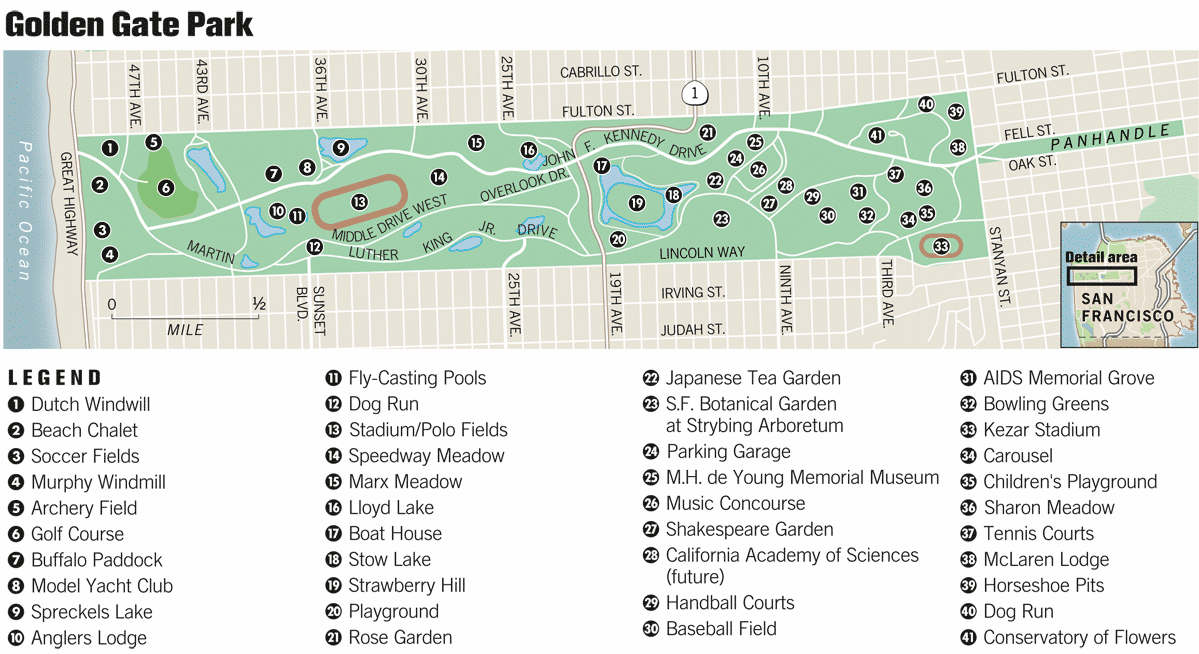 